ΠΡΟΣΚΛΗΣΗ ΕΚΔΗΛΩΣΗΣ ΕΝΔΙΑΦΕΡΟΝΤΟΣ ΠΡΟΜΗΘΕΙΑΣ
 Θέμα: «Προμήθεια σωλήνων και εξαρτημάτων»Αρ. Διαγωνισμού: 6096/7-10-2021Λήξη προθεσμίας υποβολής προσφορών:  (ΩΡΑ: 11:00 π.μ.)Χρόνος αποσφράγισης προσφορών: 14/10/2021 (ΩΡΑ 11:15 π.μ.)Χρόνος ολοκλήρωσης της υπηρεσίας : άμεσος.Τρόπος υποβολής οικονομικής προσφοράς:  σε σφραγισμένο φάκελο στη γραμματεία της ΔΕΥΑΛ.ΕΝΤΥΠΟ ΟΙΚΟΝΟΜΙΚΗΣ ΠΡΟΣΦΟΡΑΣ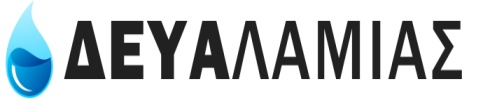 Διεύθυνση: Α. Παπανδρέου & Τ. Ισαάκ Αρμόδιος: Βάγιος ΧριστοδούλουΤηλέφωνο: 2231032950Fax:  2231045015Email:  info@deyaiamias.grΗμερομηνία: 7/10/2021Α/ΑΤΕΧΝΙΚΗ ΠΕΡΙΓΡΑΦΗΠΟΣΟΤΗΤΑ1ΣΩΛΗΝΑ PE Φ50 6ΑΤ5002ΕΚΤΟΞΕΥΤΗΡΑΣ POP-UP hunter τύπου Ι-25353ΣΕΛΕΣ Φ50Χ1 -3/4 ΜΕ ΒΙΔΑ354ΤΑΦ  ΡΑΚΟΡ  φ63Χ2Χ6375ΡΑΚΟΡ  Φ50Χ1 1/2-2146ΡΑΚΟΡ  Φ63Χ2-1 1/227ΓΩΝΙΑ ΡΑΚΟΡ Φ63Χ6328ΗΛΕΚΤΡΟΒΑΝΕΣ 279ΦΡΕΑΤΙΑ ΟΡΘΟΓΩΝΙΑ JUMBO 350Χ500810ΣΥΝΔΕΣΜΟΙ ΡΑΚΟΡ Φ25Χ25-203511ΠΡΟΓΡΑΜΜΑΤΙΣΤΗΣ Hunter XC 8 ΣΤΑΣΕΩΝ1Ημερομηνία:7/10/2021ΑΠΑΙΤΗΣΕΙΣ ΜΕ ΠΟΙΝΗ ΑΠΟΚΛΕΙΣΜΟΥΑ/ΑΠΕΡΙΓΡΑΦΗ ΑΠΑΙΤΗΣΕΩΝΝΑΙΟΧΙΠλήρης συμμόρφωση  αναδόχου με  τεχνική περιγραφή για την «Προμήθεια σωλήνων και εξαρτημάτων»  Χρόνος ολοκλήρωσης της άμεσος. Ημερομηνία:…………………         ΠροςΔ..Ε.Υ.Α. Λαμίας              Θέμα: Προσφορά για την «Προμήθεια σωλήνων και εξαρτημάτων»Αρ. Διαγωνισμού: 6096/7-10-2021Α/ΑΠΕΡΙΓΡΑΦΗΠΟΣΟΤΗΤΑΤΙΜΗ ΜΟΝ.ΑΞΙΑΣΩΛΗΝΑ PE Φ50 6ΑΤ500ΕΚΤΟΞΕΥΤΗΡΑΣ POP-UP hunter τύπου Ι-2535ΣΕΛΕΣ Φ50Χ1.3/4 ΜΕ ΒΙΔΑ35ΤΑΦ  ΡΑΚΟΡ  Φ63Χ2Χ637ΡΑΚΟΡ  Φ50Χ1,1/2Χ214ΡΑΚΟΡ  Φ63Χ2Χ1,1/22ΓΩΝΙΑ ΡΑΚΟΡ Φ63Χ632ΗΛΕΚΤΡΟΒΑΝΕΣ 27ΦΡΕΑΤΙΑ ΟΡΘΟΓΩΝΙΑ JUMBO 350Χ5008ΣΥΝΔΕΣΜΟΙ ΡΑΚΟΡ Φ25Χ25-2035ΠΡΟΓΡΑΜΜΑΤΙΣΤΗΣ Hunter XC 8 ΣΤΑΣΕΩΝ1ΑΞΙΑΦ.Π.ΑΣΥΝΟΛΟΥπογραφή Προσφέροντος ή Εκπροσώπου του...................................................................... Όνομα υπογράφοντος ............................................................................................................Αρ. Δελτίου Ταυτότητας  Υπογράφοντος…………………………………………………..Ιδιότητα υπογράφοντος .........................................................................................................